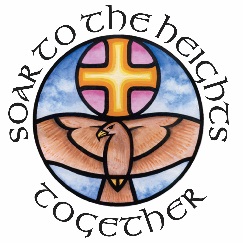 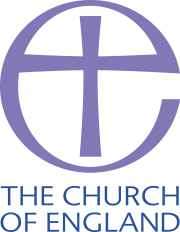 KMP/ENE22 April 2021Drug Awareness Talk for Parents and CarersDear Parent/Carer,I am pleased to be able to offer you the opportunity to attend a free Drug Awareness talk.The talk will be delivered virtually via Microsoft Teams and take place at 5:30pm on Wednesday 23rd June. The talk will last 1 hour 15 minutes and will be delivered by an external expert in the area. There will also be an opportunity to ask questions at the end.As part of our Personal Development Curriculum, pupils learn about the dangers and risks associated with drugs. This is a useful opportunity for you as a parent/carer to develop your own understanding on this issue.The talk has the following desired outcomes:Parents/Carers have a greater awareness and understanding of the types of drugs currently in circulation and the risks and dangers these substances poseParents/Carers have an understanding of which drugs are typically associated with certain age groupsParents/Carers have an understanding of some of the common reasons why young people get involved with drugsParents/Carers understand ‘County Lines’ and the warning signs they should be looking forParents/Carers have an awareness of how social media such as Snapchat and Instagram is used to promote engagement with drugs and drug takingParents/Carers know the typical signs, symptoms and behaviour patterns to look out for when drugs misuse is suspectedParents/Careers know where to get confidential help and support If you would like to join the meeting, please complete the ‘Drug Awareness Talk for Parents and Carers’ on the forms section of ParentMail. Once school has received your name, you will receive a confirmation email, a reminder of the meeting at the start of Summer 2 and the Teams invitation before the talk begins. Kind Regards,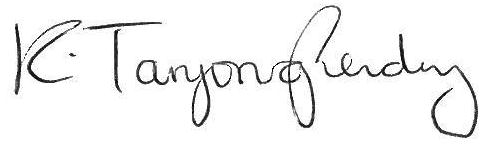 Ms K. Tanjong PendryPersonal Development Co-Ordinator 